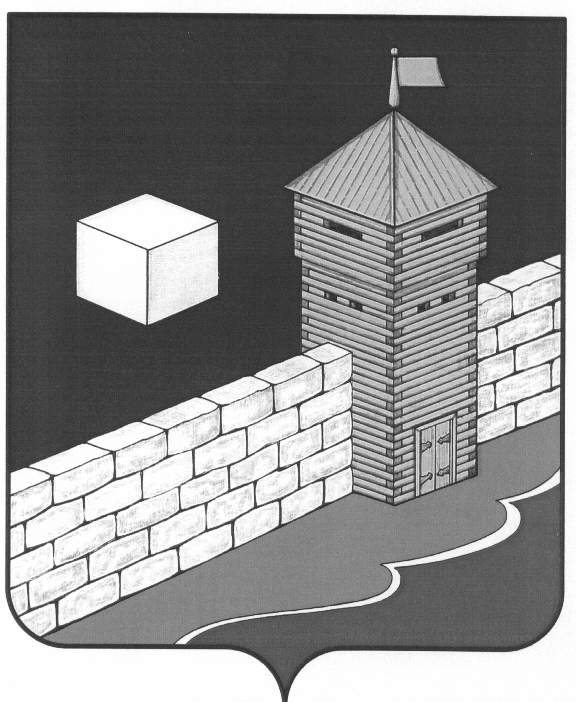 АДМИНИСТРАЦИЯ ЕТКУЛЬСКОГО СЕЛЬСКОГО ПОСЕЛЕНИЯРАСПОРЯЖЕНИЕ «18»  марта   2015 г.    №24              с. ЕткульО проведении весенних субботниковпо очистке территории Еткульскогосельского поселения в 2015 году.           На основании  Положения «О правилах по обеспечению благоустройства и озеленения на  территории Еткульского сельского поселения», в целях очистки территории с. Еткуль от  зимних накоплений мусора  подготовки к празднованию 70-летия Победы в Великой Отечественной Войне 1941-1945г.г. рекомендую:Руководителям предприятий, учреждений, организаций всех форм собственности, представителям ТСЖ, домовых комитетов,  провести  4, 7, 8, 9, 10, 11, 12, 15, 16, 17, 18, 19, 20, 21, 22, 23, 24, 25, 26 апреля 2015г. весенние субботники по очистке прилегающих и закрепленных к их организациям территорий от зимнего накопления мусора.ООО «Еткульсервис ЖКХ», в рамках муниципального контракта, приступить к уборке улиц, дворовых территорий микрорайонов поселения от мусора и снега, санитарному опиливанию деревьев в микрорайонах МКД с 01.04.2015г.ООО «Еткульсервис ЖКХ» организовать привлечение жителей микрорайонов Еткульского сельского поселения к проведению весенних субботников, обеспечить необходимое количество техники и материалов для качественного проведения работ, для сбора и вывоза мусора и ведения работ по благоустройству территории поселения.Итоги весенних субботников подвести до 12.05.2015г. Для поощрения  наиболее отличившихся в уборке территорий Еткульского сельского поселения учредить три номинации:«Самый чистый микрорайон»;«Лучшее подворье»;«Лучшая организация».     Заместителю Главы по финансовым вопросам администрации  Еткульского сельского поселения Воробьевой Е.В. для поощрения наиболее отличившихся в номинациях по уборке территории предусмотреть финансирование в размере 10 тыс.руб.Опубликовать настоящее распоряжение в газете «Искра».Организацию выполнения распоряжения возложить на заместителя Главы Еткульского сельского поселения Зорина С.И.Глава Еткульского сельского поселения                                       М.Н.Грицай